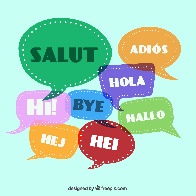 YEAR 3/4YEAR 5/6CYCLE A(2023/24)Phonics Lessons 1 & 2Introduce the phonic sounds: ch / ou / on / oi and i / in / ique / illeI’m Learning FrenchLearn about France and French speaking countriesBasic greetingsAnimalsLearn animal names with determiners and use ‘je suis’FruitsLearn fruit names and state likes and dislikesMusical InstrumentsLearn instrument names with determiners and use ‘je joue’In classLearn classroom objects with determiners and say what they have / do not havePhonics Lessons 1 & 2Introduce the phonic sounds: ch / ou / on / oi and i / in / ique / ille The WeatherAsk about and say what the weather is likeIn classLearn classroom objects with determiners and say what they have / do not havePetsRecall eight pets, say if they have / do not have a pet and use further conjunctionsThe OlympicsUse irregular verb ‘faire’ and understand concept of ‘de l’’, ‘de la’ and ‘du’The WeekendAsk and say the time, say what they do at the weekendCYCLE B(2024/25)Phonics Lessons 1 & 2Introduce the phonic sounds: ch / ou / on / oi and i / in / ique / illeIce creamsRecognise ice cream flavours and ask for an ice cream, ‘je voudrais’Seasons (KS2)Recognise and recall the seasons and use conjunctionsVegetablesName and recognise vegetables and use ‘je voudrais’Ancient BritainUse of ‘je suis’, ‘j’ai’ and ‘j’habite’Presenting myselfSay name, age and where you live, count to 20Greeting someonePhonics Lessons 3 & 4Introduce the phonic sounds: é / e / è / eau / eux and qu / gne / ç / en / anPresenting myselfSay name, age and where you live, count to 20, further greetingsFamilyTalk about your family, use of possessive adjectives ‘mon’, ‘ma/ and ‘mes’My homeLearn rooms in a house and say what they have and do not have in their homeClothesLearn a range of clothing and use genders and articles for these itemsSchoolLearn vocabulary for school subjects, say what they like and dislike 